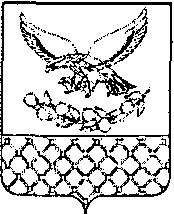 АДМИНИСТРАЦИЯ КОРЖЕВСКОГОГО СЕЛЬСКОГО ПОСЕЛЕНИЯСЛАВЯНСКОГО РАЙОНАПОСТАНОВЛЕНИЕ      от 25.02.2021                                                                                                             № 30х. КоржевскийОб утверждении анализа финансовых, экономических, социальных и иных показателей развития малого и среднего предпринимательства и эффективности применения мер по его развитию на территории Коржевского сельского поселения Славянского района по итогам 2020 годаРуководствуясь Федеральным законом от 24.07.2007 № 209-ФЗ "О развитии малого и среднего предпринимательства в Российской Федерации", Федеральным законом от 06.10.2003 № 131-ФЗ «Об общих принципах организации местного самоуправления в Российской Федерации», Уставом муниципального образования Коржевское сельское поселение Славянского муниципального района, п о с т а н о в л я ю:1.Утвердить анализ финансовых, экономических, социальных и иных показателей развития малого и среднего  предпринимательства и эффективности применения мер по его развитию на территории Коржевского муниципального образования по итогам 2020 года (приложение).          2 .Общему отделу администрации Коржевского сельского поселения Славянского района обнародовать настоящее постановление в установленном порядке и разместить на официальном сайте администрации Коржевского сельского поселения Славянского района в информационно-телекоммуникационной сети «Интернет».3. Контроль за выполнением настоящего постановления возложить на специалиста по земельным вопросам, ответственного за малые формы хозяйствования на территории поселения О.В. Осипанову.4. Постановление вступает в силу на следующий день после его официального обнародования.Глава Коржевскогосельского поселения                                                                        Л.Н.Трегубова                                                                                                                                                                                       ПРИЛОЖЕНИЕ УТВЕРЖДЕН                                                                            постановлением  администрации                                                                              Коржевского сельского поселенияСлавянского районаот 25.02.2021  № 30 Анализ финансовых, экономических, социальных и иных показателей развития малого и среднего  предпринимательства и эффективности применения мер по его развитию на территории  муниципального образования Коржевского сельского поселение Славянского муниципального района по итогам 2020 года Анализ о состоянии, проблем и перспектив развития малого и среднего предпринимательства  на территории  муниципального образования Коржевского сельское поселение Славянского района по итогам 2020 года  подготовлен на основании статьи 11 Федерального закона от 24 июля . № 209-ФЗ «О развитии малого и среднего предпринимательства в Российской Федерации». Структура малых предприятий на территории муниципального образования Коржевского сельское поселение Славянского района по видам экономической деятельности в течение ряда лет остается практически неизменной. Сфера торговли и грузовых перевозок в связи с достаточно высокой оборачиваемостью капитала является наиболее предпочтительной для малого бизнеса.На территории Коржевского сельского поселения по итогам 2020 года количество действующих предприятий малого и среднего бизнеса составило 96 единиц. Их них: 93 микро –и 3 малых предприятия. В том числе: объекты розничной торговли – 42 ед., предоставление услуг грузового транспорта – 18 ед., представление услуг в области растениеводства – 14 ед., проведение строительных работ – 8 ед., КФХ – 2 ед., предоставление бытовых услуг – 12 ед. За 2020 год открылось 20 объектов. Работников числится 132 чел., 71 чел.- на малых  предприятиях, 61 - на микропредприятиях.Большая часть предпринимателей только зарегистрирована на территории поселения, а свою деятельность ведет за его пределами.  Действуют на территории поселения - 34 ед., из них – 23 ед. объекты торговли, 5  - объекты бытового обслуживания, общепита. От микропредприятий в бюджет поселения не поступает подоходный налог, платежи идут только от предприятий среднего бизнеса.Конкурсы на получение грантов начинающим субъектам малого и среднего предпринимательства в Коржевском сельском поселении в 2020 году не проводились. В целом на территории Коржевского сельского поселения прослеживается положительная динамика развития субъектов малого и среднего предпринимательства.Администрацией Коржевского сельского поселения Славянского района была принята муниципальная программа «Поддержка субъектов малого и среднего предпринимательства на территории Коржевского сельского поселения Славянского района на 2018-2020 годы» Постановлением администрации Коржевского сельского поселения № 178 от 08.11.2017 согласно требованиям п.1.ч.1.ст.11 Федерального закона от 24 июля 2007 года № 209-ФЗ «О развитии малого и среднего предпринимательства в Российской Федерации», с изменениями № 213 от 30.12.2019 г., которая действовала в течение 2018-2020 годов.Учитывая дефицит денежных средств местного бюджета, а также то, что он является дотационным свыше 70 %, в связи с отсутствием градообразующего предприятия на территории Коржевского сельского поселения, финансирование мероприятий, направленных на поддержку малого предпринимательства, не представляется возможным. В связи с этим, в программе заложено оказание только информационной и консультационной помощи субъектам малого бизнеса. Согласно программе на эти цели выделялось из бюджета 240 т.р,. В 2020 г. на  изготовление баннеров, информационные стенды было освоено 58360 руб.   Оказание финансовой поддержки рассматривается, но по вышеуказанным причинам администрация не может использовать деньги из краевого бюджета на оказание финнансовой помощи малым предприятиям.Развитие инфраструктуры поддержки субъектов малого и среднего предпринимательства.В муниципальном образовании Коржевское сельское поселение Славянского района нет действующих объектов инфраструктуры поддержки субъектов малого и среднего предпринимательства. Основные проблемы, перспективы развития малого и среднего предпринимательства, предложения по его развитию на территории Коржевского сельского поселенияНа развитие предпринимательства на территории муниципального образования Коржевского сельское поселение Славянского района серьезное влияние оказывают существующая экономическая ситуация и связанные с ней общие проблемы, а именно:-низкая доступность кредитных ресурсов при недостаточности собственного стартового капитала, слабый уровень знаний для успешного начала предпринимательской деятельности;-высокая стоимость заемных средств, привлекаемых субъектами малого и среднего предпринимательства для осуществления хозяйственной деятельности;-низкая доля предприятий производственной сферы,  преобладание сферы торговли, низкая востребованность  сферы услуг;-дефицит квалифицированных кадров, недостаточный уровень профессиональной подготовки;-дефицит местного бюджета, в связи с этим отсутствие реального финансирования муниципальных программ развития малого и среднего предпринимательства;-низкая предпринимательская активность молодежи.Деятельность Совета по поддержке и развитию малого и среднего предпринимательства Коржевского сельского поселения Славянского районаВ Коржевского сельское поселение Совет по поддержке развитию малого и среднего предпринимательства на территории Коржевского сельского поселения  создан 14.12.2018 г.         За период 2020 г. было проведено  3 заседания Совета.Его деятельность в 2020 году заключалась в организации оказания информационной и консультационной помощи представителям малого и среднего бизнеса по обращениям. Перспективы развития:- ориентация органами местного самоуправления субъектов предпринимательства на реализацию стратегических направлений социально-экономического развития Коржевского сельского поселения.